Publicado en Madrid el 25/06/2015 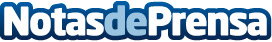 I'mPossible, el lema con que TEDxCibeles 2015 invita a reflexionar sobre el poder de la determinación personal a través de un elenco de grandes ideas imposibles hechas realidadLa IV edición de TEDxCibeles congregará, el próximo 4 de julio, a más de 800 personas en el Teatro Fernán Gómez de MadridDatos de contacto:Rebeca Bañón667306666Nota de prensa publicada en: https://www.notasdeprensa.es/iv-edicion-de-tedxcibeles-congregara-el-4-de Categorias: Imágen y sonido Telecomunicaciones Inteligencia Artificial y Robótica Madrid Emprendedores Eventos E-Commerce Otras ciencias http://www.notasdeprensa.es